	SEMANA DEL 29 DE NOVIEMBRE AL 3 DE DICIEMBRE	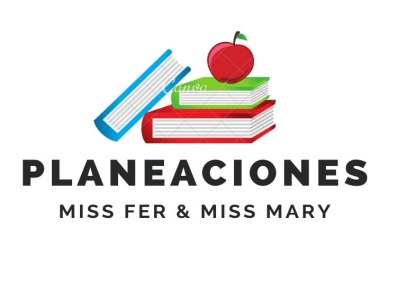 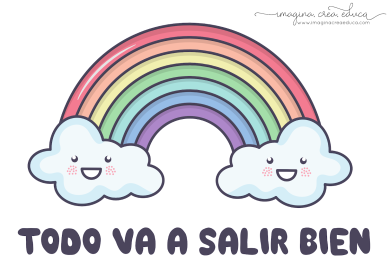 PLAN DE TRABAJOESCUELA PRIMARIA: ___________		PRIMERGRADO		MAESTRO (A) : _________________Anexo #1 Matemáticas.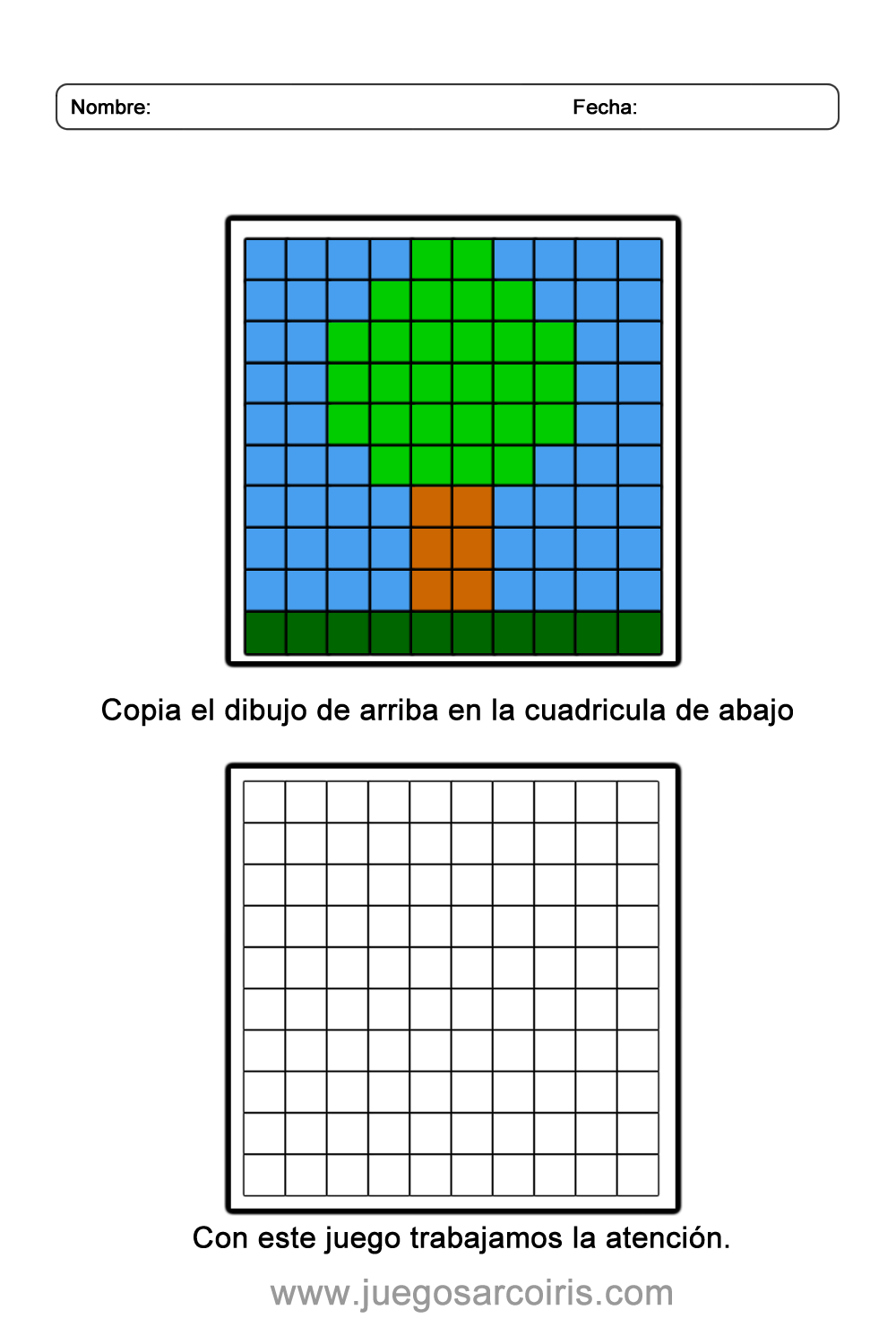 Anexo #2 Español Lengua Materna 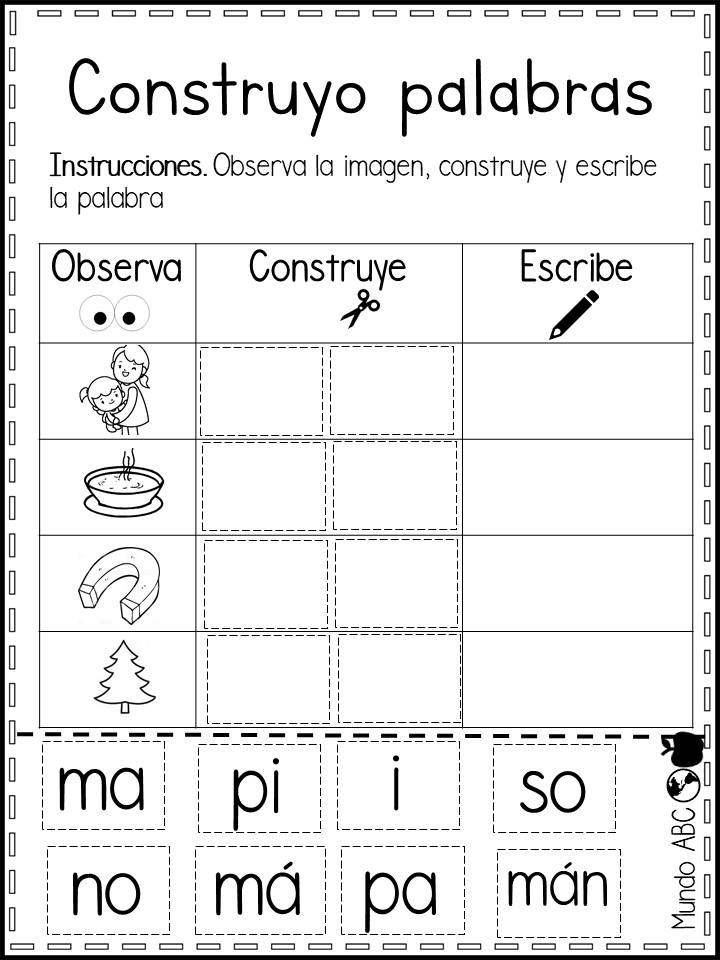 ASIGNATURAAPRENDIZAJE ESPERADOACTIVIDADESSEGUIMIENTO Y RETROALIMENTACIÓNLUNESEducación SocioemocionalMuestra capacidad para diferir o aplazar recompensas inmediatas.Dialogar con los alumnos en que situaciones se dan las recompensas. Realizar las siguientes preguntas:¿Qué finalidad tienen las recompensas?¿Alguna vez has tenido alguna recompensa?¿Cómo fue que lo obtuviste?¿Alguna vez la recompensa no se te entregó en el tiempo indicado?¿Qué emociones sentías por no obtener inmediatamente tu recompensa?LUNESConocimiento del medio Distingue características de la naturaleza en el lugar en donde vive. Solicitar a los alumnos que salgan un momento del aula, o de su casa. Pedirles que observen todo lo natural que hay a su alrededor. Posteriormente dibujar en su cuaderno lo que observaron y hacer comparaciones con los dibujos de sus compañeros. LUNESLengua materna Identifica las palabras que pueden ser sustituidas por otras similares que transforman el sentido de la ronda, pero que conservan el ritmo y la rima. Explora tantas opciones como sea posible. Leer de nuevo de manera colaborativa la canción que aparece en la página 59 de su libro de texto. Posteriormente contestar la actividad de la pagina 60. LUNESVida saludable Expresa ideas acerca de la importancia de incluir en su consumo diario alimentos saludables de los distintos grupos. Solicitar a los alumnos que busquen en revistas, periódicos o libros que ya no se utilicen imágenes de alimentos que ponen en riesgo nuestra salud. Pegar los recortes en el cuaderno utilizando como titulo “Alimentos que dañan mi salud”.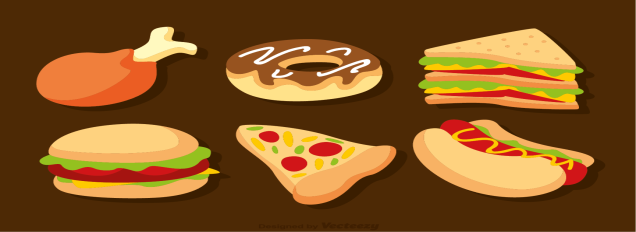 ASIGNATURAAPRENDIZAJE ESPERADOACTIVIDADESSEGUIMIENTO Y RETROALIMENTACIÓNMARTESMatemáticasConstruye configuraciones utilizando figuras geométricas.Practicar de manera grupal las figuras geométricas y sus nombres.Realizar la actividad que se encuentra en el Anexo #1 en donde deberán recrear el dibujo del árbol en la cuadricula de abajo.  MARTESFormación cívica y ética Identifica situaciones en su vida diaria, en las que puede tomar algunas decisiones y en lasque no; así como que esas decisiones conllevan una responsabilidad consigo ycon otras personasDialogar con los alumnos sobre las responsabilidades que tenemos en nuestro hogar, y como están divididas las tareas en casa. Responder la siguiente actividad anotando en la línea la persona encargada de realizar esa labor 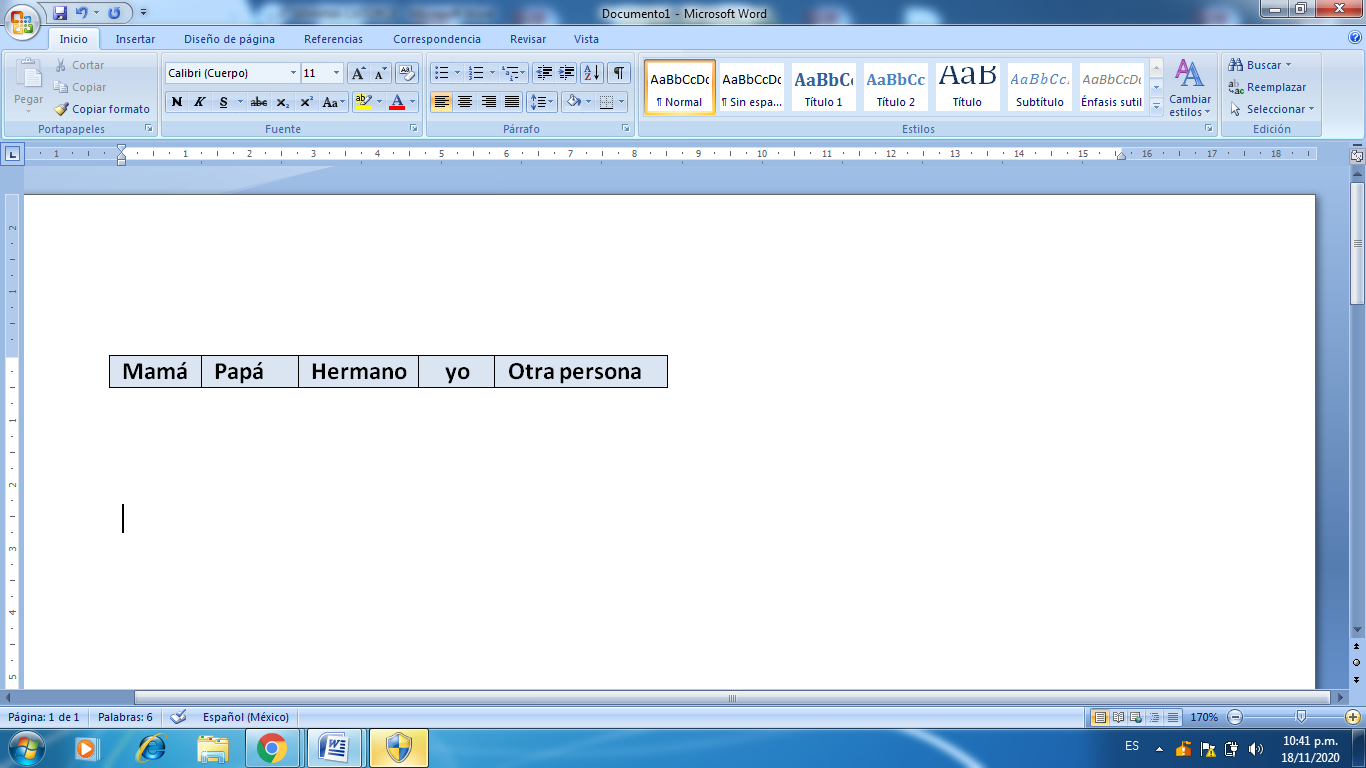 Que preparar de comida:_______________Cuando realizar las tareas de la escuela:____________Qué película ver en la televisión:_______________A que jugar por la tarde:___________________A qué hora debemos dormir:___________________MARTESLengua materna Sigue el texto impreso mientras el docente canta o lee las canciones o rondas infantiles seleccionadas; mientras lo hace, establece relaciones entre algunas partes orales con partes escritas. Preguntar a los alumnos si conocen alguna cancion parecida a la de los animales cantores. Leer las siguientes palabras y unir las que terminen igual. 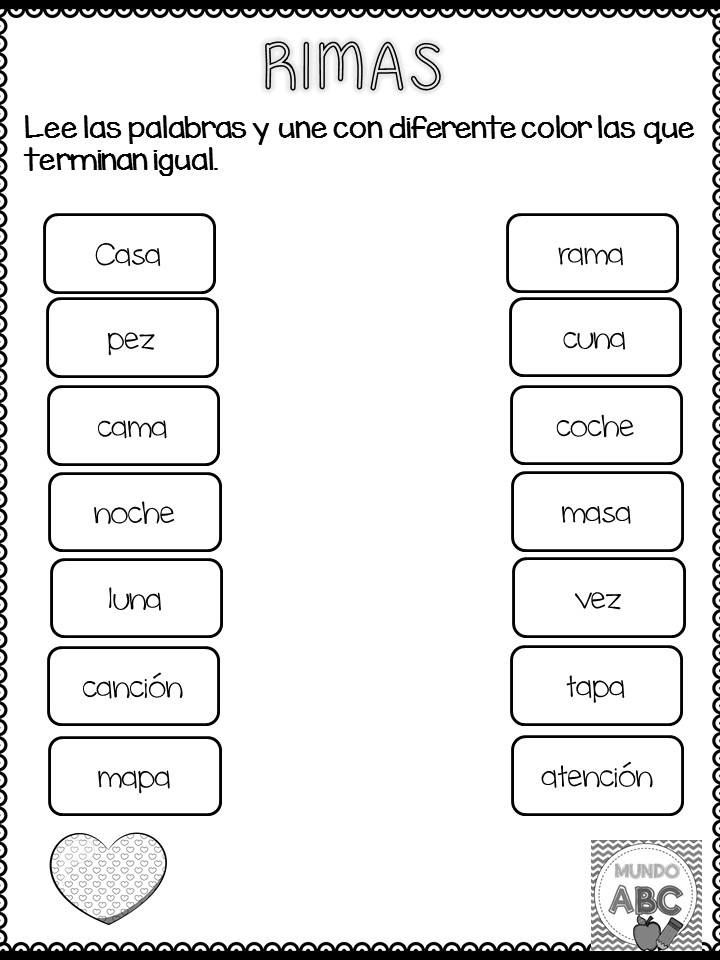 ASIGNATURAAPRENDIZAJE ESPERADOACTIVIDADESSEGUIMIENTO Y RETROALIMENTACIÓNMIÉRCOLES Conocimiento del medio Distingue características de la naturaleza en el lugar en donde vive.Dialogar con los alumnos sobre los diferentes tipos de plantas que conocen. Observar los siguientes dibujos y clasificar según la planta que corresponda. 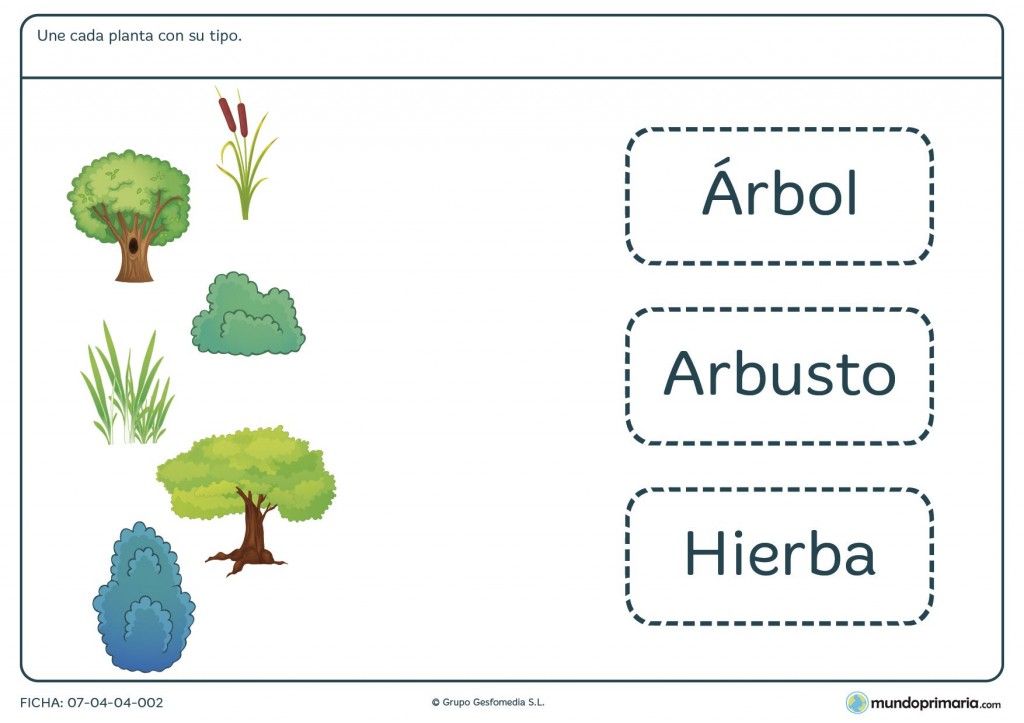 MIÉRCOLES Matemáticas Construye configuraciones utilizando figuras geométricas. Realizar la siguiente actividad en el cuaderno.Responder las siguientes preguntas¿Qué figuras geométricas aparecen en el dibujo?¿Qué fue lo que más se te dificulto al realizar la actividad?¿Cuántos triángulos aparecen en el dibujo?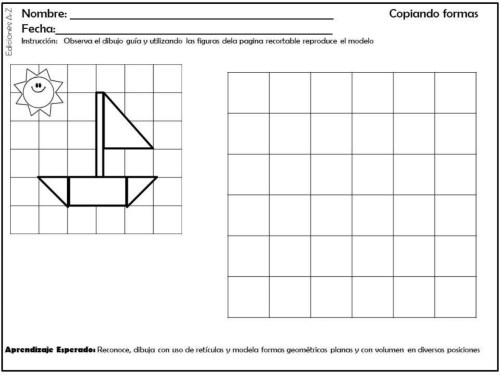 MIÉRCOLES Lengua materna Escribe palabras que tienen sonidos semejantes y compara sus escrituras. De manera colaborativa leer la página 62 de su libro de texto. Posteriormente realizar de manera grupal 2 calaveritas y anotarlas en el cuaderno. 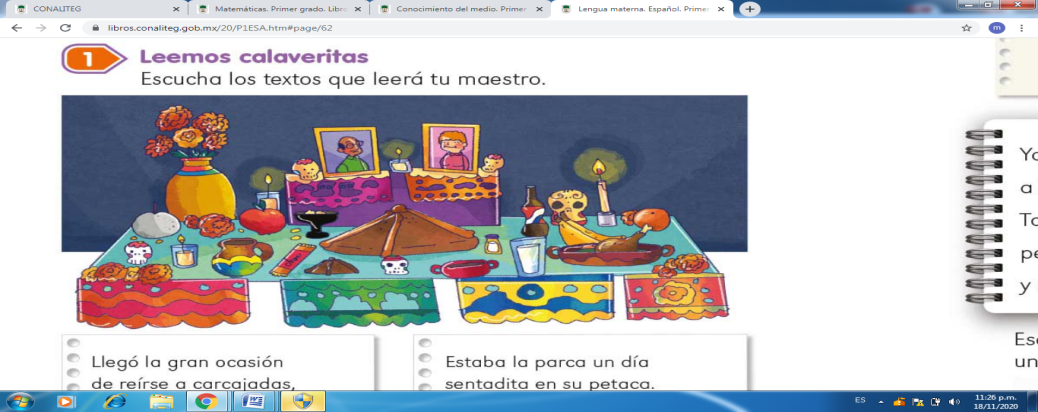 ASIGNATURAAPRENDIZAJE ESPERADOACTIVIDADESSEGUIMIENTO Y RETROALIMENTACIÓNJUEVESLengua materna Comprende que hay lenguaje de cortesía y respeto para dirigirse a los demás, especialmente a sus mayores.Realiza la actividad del el Anexo #2 de Español Lengua materna, en donde se deberá formar palabras por silabas.  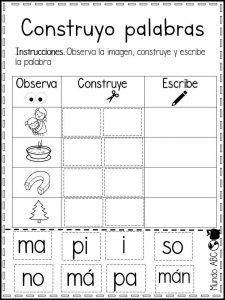 JUEVESConocimiento del medioClasifica animales, plantas y materiales a partir de características que identifica con sus sentidos. Realizar la siguiente tabla haciendo la clasificación de los animales. 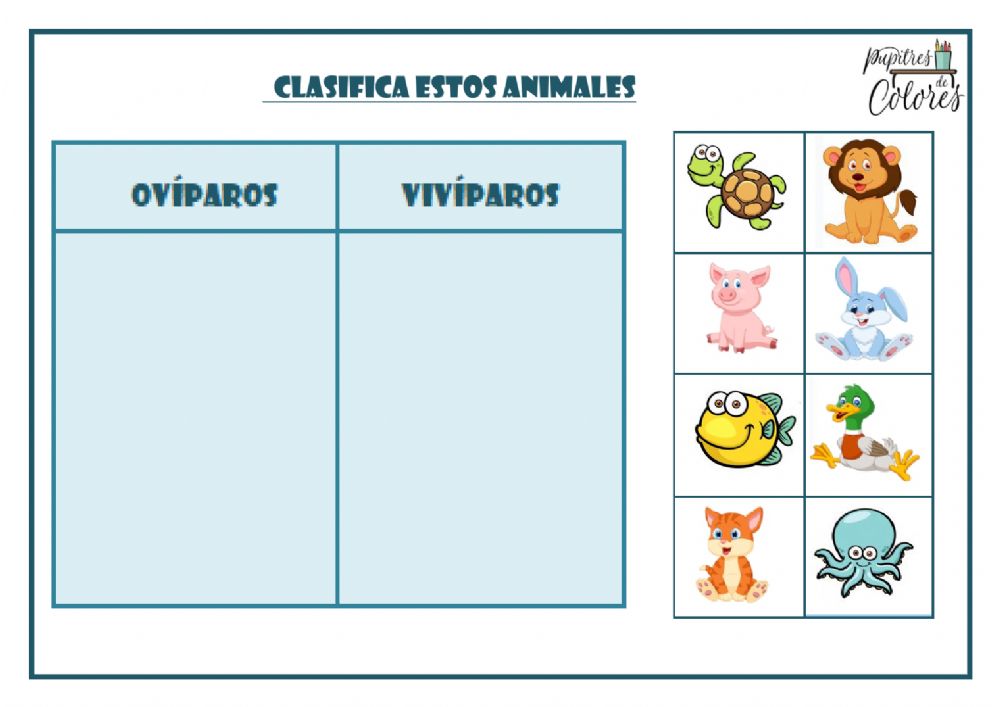 JUEVESMatemáticas Estima, compara y ordena longitudes directamente y con un intermediarioRealizar los siguientes dibujos en el cuaderno y enumerar del más corto al más largo, siendo el 1 el más corto y el 3 el más largo.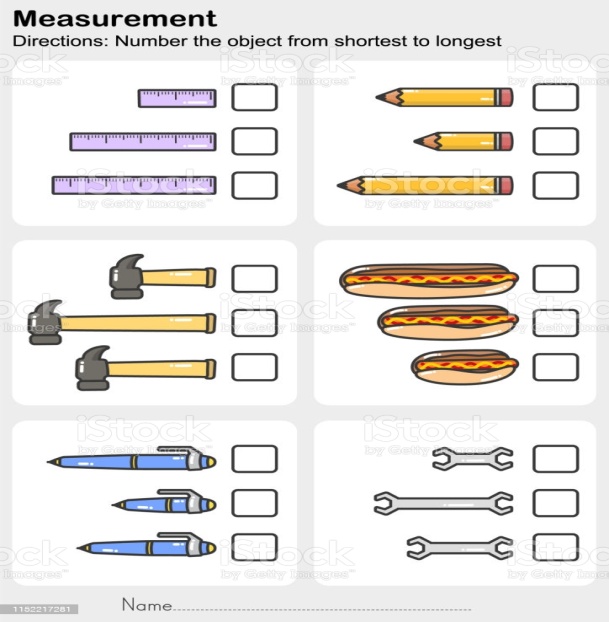 ASIGNATURAAPRENDIZAJE ESPERADOACTIVIDADESSEGUIMIENTO Y RETROALIMENTACIÓNVIERNESMatemáticas Estima, compara y ordena longitudes directamente y con un intermediario.Compara las siguientes longitudes y responde las siguientes preguntas en tu cuaderno. ¿Qué animal es el más largo?¿Qué animal es el que mide menos?¿Cuánto mide el león comparándolo con la serpiente?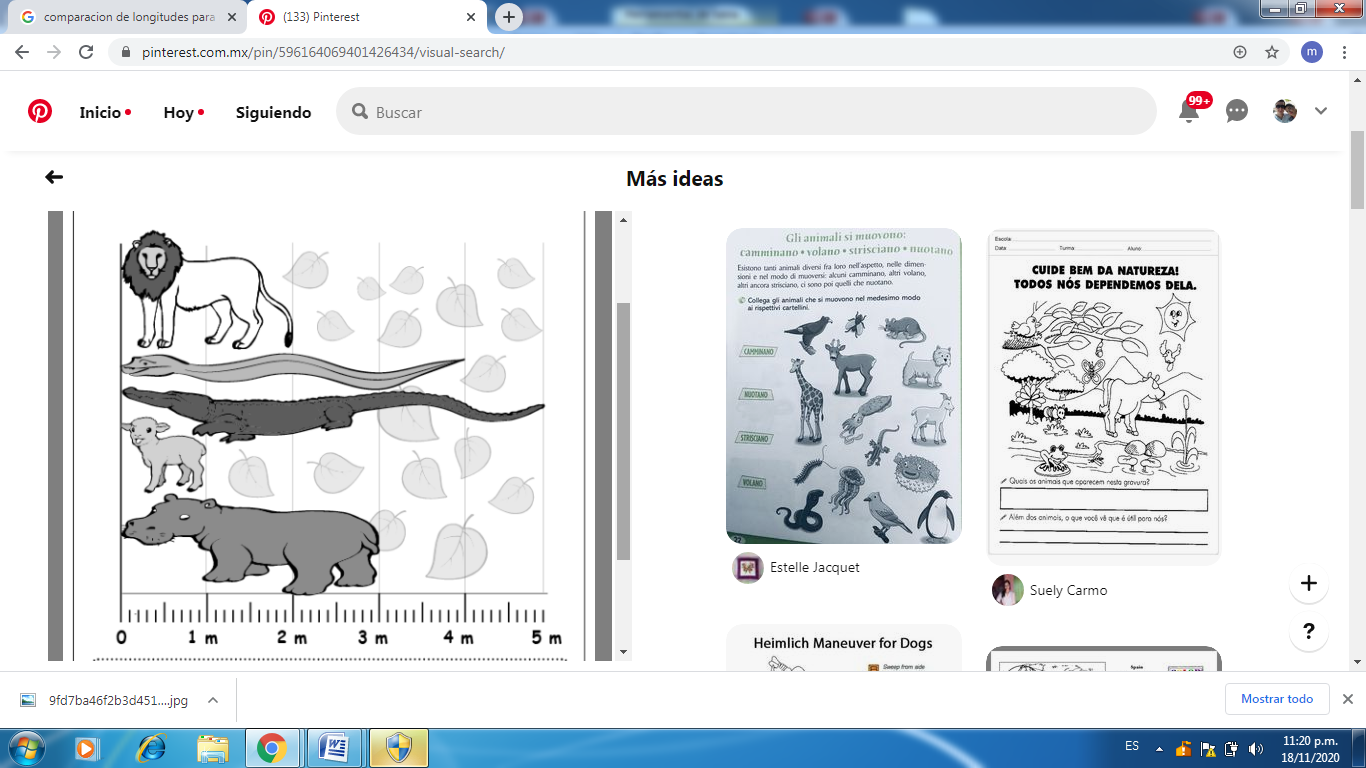 Contesta la página 56 de tu libro de desafíos matemáticosVIERNESConocimiento del medio Clasifica animales, plantas y materiales a partir de características que identifica con sus sentidos.Clasificar los siguientes animales según corresponda. 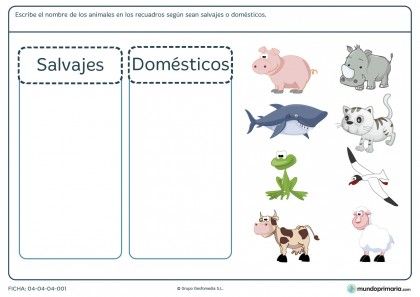 VIERNESEducación socioemocional Identifica acciones que quiere o necesita realizar para alcanzar un objetivo específico. Dibuja en tu cuaderno 2 acciones que puedes hacer tu solito, que antes necesitabas ayuda o no podías hacer. Por ejemplo. Antes no podía cambiarme de ropa solo.  